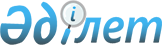 Об отчуждении стратегического объектаПостановление Правительства Республики Казахстан от 31 октября 2018 года № 701
      В соответствии со статьей 193-1 Гражданского кодекса Республики Казахстан (Общая часть) от 27 декабря 1994 года Правительство Республики Казахстан ПОСТАНОВЛЯЕТ:
      1. Разрешить товариществу с ограниченной ответственностью "Международный аэропорт Орал" совершить сделку с акционерным обществом "Социально-предпринимательская корпорация "Орал" по отчуждению стратегического объекта – здание аэровокзал-столовая общей площадью 4028,5 квадратных метра (кадастровый номер 08:125:046:112:1) и права частной собственности на земельный участок общей площадью 0,5316 гектар (кадастровый номер 08-125-046-112).
      2. Настоящее постановление вводится в действие со дня его подписания.
					© 2012. РГП на ПХВ «Институт законодательства и правовой информации Республики Казахстан» Министерства юстиции Республики Казахстан
				
      Премьер-Министр
Республики Казахстан 

Б. Сагинтаев
